Перевод 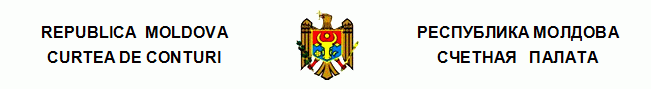 ПОСТАНОВЛЕНИЕ №41от 28 июля 2023 годапо Отчету аудита консолидированных финансовых отчетов Министерства образования и исследований, составленных по состоянию на 31 декабря 2022 годаСчетная палата с участием г-жи Надежды Велишко, генерального секретаря Министерства образования и исследований; г-жи Адрианы Казаку-Цигае, государственного секретаря Министерства образования и исследований; г-на Сергея Гурина, государственного секретаря Министерства образования и исследований; г-на Петру Грицюка, заместителя директора Государственной налоговой службы; г-на Валериана Бобу, заместителя генерального директора Агентства публичной собственности; г-жи Ольги Руснак, начальника Управления финансов в образовании, культуре и исследованиям Министерства финансов; г-жи Марианы Дорошенко, главного консультанта Управления Мониторинга и контроля Государственной канцелярии, а также других ответственных лиц из Министерства финансов, Агентства публичной собственности, Государственной канцелярии и Министерства образования и исследований, в рамках видео заседания, руководствуясь ст.3 (1) и ст.5 (1) a) Закона об организации и функционировании Счетной палаты Республики Молдова, рассмотрела Отчет аудита консолидированных финансовых отчетов Министерства образования и исследований, составленных по состоянию на 31 декабря 2022 года.Миссия внешнего публичного аудита была проведена согласно Программам аудиторской деятельности Счетной палаты на 2022 и 2023 годы, с целью предоставления разумного подтверждения относительно того, что консолидированные финансовые отчеты Министерства образования и исследований, составленные по состоянию на 31 декабря 2022 года, не содержат, в целом, существенных искажений, связанных с мошенничеством или ошибками, а также составления заключения.Внешний публичный аудит был проведен в соответствии с Рамками профессиональной документации INTOSAI, применяемыми Счетной палатой.Рассмотрев Отчет аудита, Счетная палата УСТАНОВИЛА:Консолидированные финансовые отчеты Министерства образования и исследований, составленные по состоянию на 31 декабря 2022 года, учитывая существенность аспектов, описанных в разделе Основание для составления отрицательного мнения из Отчета аудита, не предоставляют правильного и достоверного отражения положения в соответствии с применяемой базой по составлению финансовой отчетности.Наблюдения аудита послужили основанием для составления отрицательного мнения по консолидированным финансовым отчетам Министерства образования и исследований, составленным по состоянию на 31 декабря 2022 года.Исходя из вышеизложенного, на основании ст.14 (2), ст.15 d) и ст.37 (2) Закона №260 от 07.12.2017, Счетная палатаПОСТАНОВЛЯЕТ:1. Утвердить Отчет аудита консолидированных финансовых отчетов Министерства образования и исследований, составленных по состоянию на 31 декабря 2022 года, приложенный к настоящему Постановлению.2. Настоящее Постановление и Отчет аудита направить:2.1. Парламенту Республики Молдова для информирования и рассмотрения, при необходимости, в рамках Парламентской комиссии по контролю публичных финансов;2.2. Президенту Республики Молдова для информирования;2.3. Правительству Республики Молдова для информирования и принятия мер с целью осуществления мониторинга обеспечения внедрения рекомендаций аудита, а также для рассмотрения возможности увеличения штатов персонала Министерства образования и исследований, касающихся Службы внутреннего аудита и Финансово-административного отдела;  2.4. Министерству финансов для информирования и:2.4.1. ускорения, совместно с Государственной канцелярией, разработки нормативной базы по регламентированию юридических, организационных и экономических условий для функционирования публичных учреждений на самоуправлении; 2.4.2. пересмотра методологических норм относительно порядка отражения в бухгалтерском учете операций по реорганизации бюджетных органов/учреждений, с включением условных примеров в этот раздел; 2.4.3. внедрения положений ст.11 (2) Закона об управлении публичной собственностью и ее разгосударствлении №121-XVI от 04.05.2007 для обеспечения раздельного и аналитического бухгалтерского учета объектов публичной собственности из публичной сферы, находящихся в управлении субъектов (публичных учреждений и предприятий) на самоуправлении, а также порядка регистрации в бухгалтерском учете у учредителя соответствующих операций;2.4.4. обеспечения дополнения нормативно-методологической базы по бухгалтерскому учету и отчетности положениями относительно своевременной актуализации/ корректировки стоимости публичного имущества из публичной сферы, переданного в хозяйственное управление публичным учреждениям на самоуправлении, с целью обеспечения сопоставимости данных как у учредителя, так и в публичных учреждениях на самоуправлении;2.5. Государственной налоговой службе для информирования и проверки соблюдения некоммерческими организациями, которые получили финансирование от Министерства образования и исследований, положений ст.52 Налогового кодекса (в частности, о порядке использования средств специального назначения, полученных из государственного бюджета), а также правильности данных, отраженных некоммерческими организациями в Декларации о подоходном налоге для некоммерческих организаций (Форма ONG 17);2.6. Агентству публичной собственности для информирования и:2.6.1. актуализации положений Постановлений Правительства №351 от 23.03.2005 „Об утверждении списков объектов недвижимого имущества, являющихся публичной собственностью государства, и о передаче некоторых объектов недвижимого имущества” и №161 от 07.03.2019 „Об утверждении Перечня земельных участков публичной собственности государства, находящихся в управлении Агентства публичной собственности”, касающихся Министерства образования и исследований;2.6.2. обеспечить в рамках программы разграничения публичной собственности надлежащую регистрацию в Регистре недвижимого имущества прав пользования Министерства образования и исследований и подведомственных учреждений на здания и прилегающие земельные участки;2.6.3. определить порядок использования земельных участков, находящихся в пользовании Министерства образования и исследований и подведомственных учреждений, прилегающих к жилым зданиям и приватизированным жилым домам, ассоциациями совладельцев в кондоминиуме; 2.7. Министерству образования и исследований для занятия позиций и обеспечения реализации следующих рекомендаций аудита:2.7.1. внедрить жизнеспособную систему внутреннего управленческого контроля, в том числе во всех подведомственных учреждениях, а также функциональную Службу внутреннего аудита;2.7.2. провести общую инвентаризацию имущества, в том числе во всех подведомственных учреждениях, обеспечивая достоверное и реальное отражение в отчетности имущественных ситуаций; 2.7.3. разработать и утвердить положения, связанные с оплатой труда, в частности, о порядке и исчерпывающих критериях по предоставлению надбавок, доплат, премий и других стимулирующих выплат;2.7.4. проверить соответствие штатов персонала в рамках подведомственных учреждений, с корректировкой существующей нормативной базы;2.7.5. обеспечить совместно с Агентством публичной собственности внесение изменений в нормативную базу с целью исчерпывающего определения субъектов, учредителем которых является министерство, перерегистрацию прав публичной собственности государства на земельные участки и здания учреждений образования и спорта (государственной собственности из публичной сферы), зарегистрированных как местная публичная собственность, а также регистрацию прав на собственность, находящуюся за пределами страны;2.7.6. обеспечить аналитический учет имущества, переданного созданным учреждениям на самоуправлении, с корректировкой в Министерстве образования и исследований размера счета 4153 „Инвестиции в связанные и несвязанные стороны” и счета 4151 „Увеличение объема акций и долей участия в уставном капитале внутри страны”, а также с корреляцией/корректировкой бухгалтерского учета в созданных учреждениях („Долгосрочные долги по имуществу, полученному в хозяйственное управление”/„Имущество, полученное от государства с правом собственности”);2.7.7. обеспечить передачу конечным бенефициарам завершенных инвестиций, с соответствующей корректировкой стоимости инвестиций в созданных учреждениях;2.7.8. обеспечить ведение подведомственными учреждениями отдельного учета расходов и разработать исчерпывающую методологию по определению стоимости обучения на одного учащегося/студента, специализацию/род занятий и уровень обучения, с дополнением нормативной базы, связанной с финансированием образовательных учреждений, со ссылкой относительно использования соответствующих затрат при определении стандартной стоимости обучения/программы обучения;2.7.9. опубликовать в Официальном мониторе Республики Молдова Приказ об утверждении средней стоимости обучения одного учащегося/студента;2.7.10. создать контрольные действия, которые предотвратят финансирование образовательных учреждений с нарушением требований положений, утвержденных Постановлением Правительства №1077 от 23.09.2016;2.7.11. внести изменения и дополнения в законодательно-нормативную базу с целью уклонения от неэффективных расходов, связанных с обучением исключенных учащихся/ студентов и тех, которые не прибыли на рабочее место согласно распределению; 2.7.12. пересмотреть нормативную базу, связанную с утверждением платы за контрактное обучение в учреждениях профессионально-технического образования, которые работают в режиме финансово-экономического самоуправления (Постановления Правительства №872 от 21.12.2015 и №1311 от 12.12.2005);2.7.13. дополнить Постановление Правительства №266 от 14.03.2006 положениями относительно состава расходов, входящих в денежную норму, для обеспечения обедом во вторичных учреждениях профессионально-технического образования, и разработать единый подход по выделению финансовых средств для этой цели;2.7.14. разработать процедуры по проведению инвентаризации и порядку списания переданного в пользование фонда учебников и дидактического фонда, а также пересмотреть соответствующую нормативную базу с целью единого и исчерпывающего учета и отражения в отчетности информации касательно этих фондов;2.7.15. дополнить нормативную базу по регламентированию финансирования учреждений начального и общего среднего образования с целью применения формулы по финансированию и для общеобразовательных учреждений, подведомственных центральным публичным органам;2.7.16. передать Министерству культуры обязательства, связанные с капитальными грантами, предоставленными Академии музыки, театра и изобразительных искусств в размере 1,53 млн. леев;2.7.17. разработать и утвердить в течение одного месяца план действий с целью устранения установленных недостатков, а также внедрения Министерством образования и исследований и подведомственными учреждениями рекомендаций Счетной палаты, с указанием ответственных лиц и сроков для их реализации.3. Исключить из режима мониторинга Постановления Счетной палаты №40 от 29.07.2022 „По Отчету аудита консолидированных финансовых отчетов Министерства образования, культуры и исследований, составленных по состоянию на 31 декабря 2021 года”; №41 от 29.07.2022 „По Отчету аудита консолидированных финансовых отчетов Министерства образования и исследований, составленных по состоянию на 31 декабря 2021 года”; №2 от 29.01.2015 „По Отчету аудита „Генерирует экономическое и социальное влияние выделение публичных фондов для среднего профессионального образования?””; №11 от 18.03.2014 „По аудиту соответствия управления публичными фондами и финансовой отчетности Министерством молодежи и спорта, в том числе подведомственными учреждениями за бюджетный 2013 год”; №22 от 26.04.2013 „По Отчету аудита соответствия исполнения бюджета и управления публичным имуществом за 2012 год в Министерстве культуры и некоторых подведомственных учреждениях”; №25 от 17.06.2021 „ По Отчету аудита финансовых отчетов Академии наук Молдовы, составленных по состоянию на 31 декабря 2020 года”, в результате повторения невнедренных и частично внедренных рекомендаций и исключения из режима мониторинга рекомендаций, которые потеряли актуальность.4. Принять к сведению, что в ходе аудиторской миссии Министерство образования и исследований произвело финансово-бухгалтерские корректировки в сумме 520,32 млн. леев.5. Уполномочить члена Счетной палаты, который координирует соответствующий сектор, правом подписать Письмо руководству Министерства образования и исследований.6. Настоящее Постановление вступает в силу с даты публикации в Официальном мониторе Республики Молдова и может быть оспорено предварительным заявлением в эмитирующем органе в течение 30 дней с даты публикации. В спорном административном порядке, Постановление может быть обжаловано в Суде Кишинэу, расположенном в секторе Рышкань (МД-2068, мун. Кишинэу, ул. Киевская №3) в течение 30 дней с даты сообщения ответа относительно предварительного заявления или с даты истечения срока, предусмотренного для его решения.7. Проинформировать Счетную палату о предпринятых действиях по исполнению подпунктов 2.4.-2.7. из настоящего Постановления и о реализации рекомендаций из Письма руководству субъекта в течение 6 месяцев с даты публикации Постановления в Официальном мониторе Республики Молдова8. Постановление и Отчет аудита консолидированных финансовых отчетов Министерства образования и исследований, составленных по состоянию на 31 декабря 2022 года, размещаются на официальном сайте Счетной палаты (https://www.ccrm.md/ro/decisions).Виорел КЕТРАРУ,Заместитель Председателя 